                                    POUK NA DALJAVO,  BIOLOGIJA  , 5.ura, 2.4.. 2020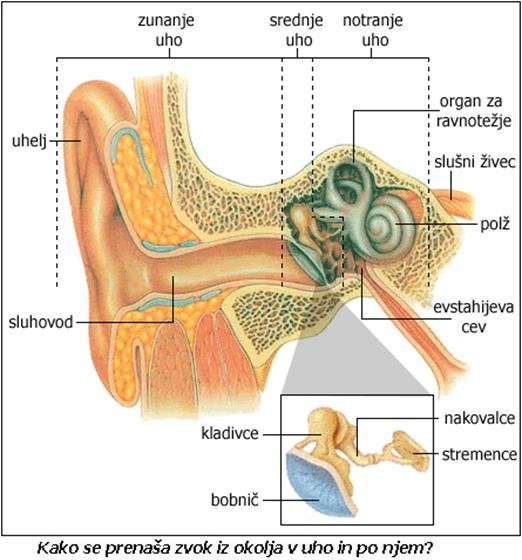 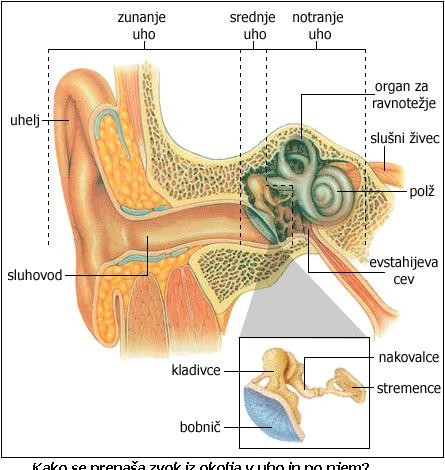 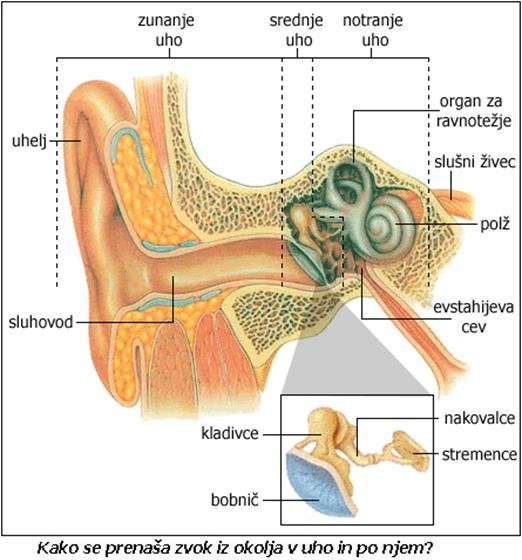 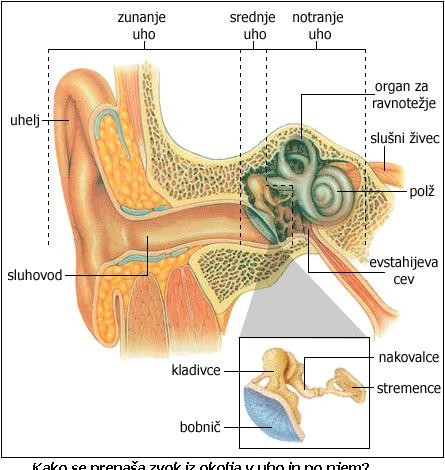                                        ČUTILO ZA  VOH IN OKUS1. delPreglejte si nalogo od prejšnje ure-zgradba ušesa, DZ, stran 12, naloga 10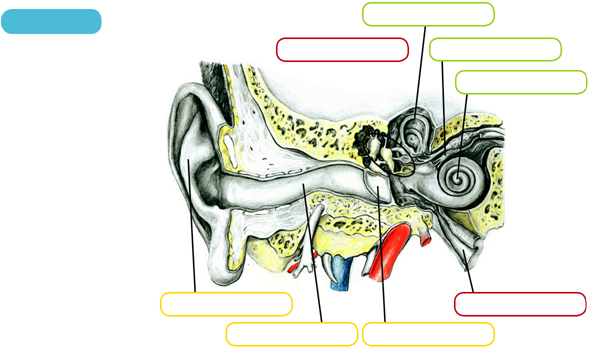 Trije deli ušesa:zunanje uho (uhelj, sluhovod, bobnič)srednje uho (slušne koščice, ušesna troblja)notranje uho (ravnotežni organ, slušni živec, polž NOVA SNOVČUTILO ZA VOH IN OKUS1.Preberi besedilo v učbniku, stran, 90,91   2. V e.učbeniku, https://www.irokusplus.si/vsebine/irp-bio8/#10,Poglavje 7,enota 10 in 11.  3. Reši naloge, DZ2, stan 15, naloga 16, stran 16 in stan 17    DODATNA NALOGA- DZ, stran 18Poskus lahko narediš s pomočjo družinskih članov     LISTOV NE FOTOKOPIRAJTE , ZEMLJA VAM BO HVALEŽNA.                                                                                                                          /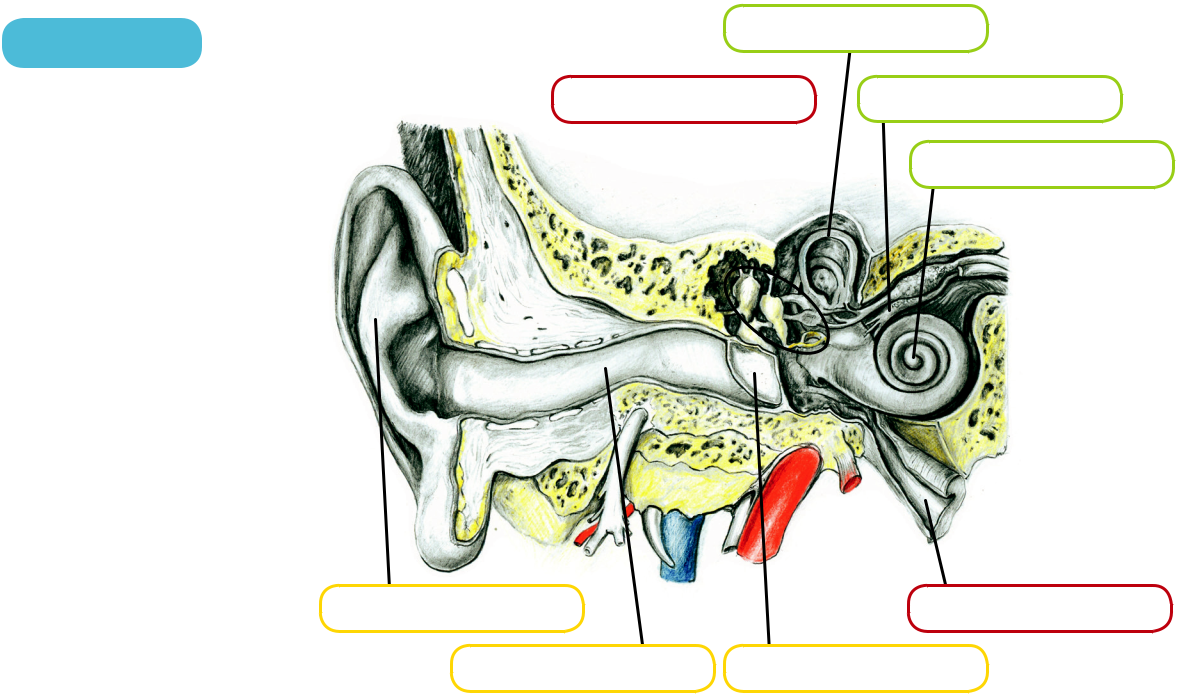 